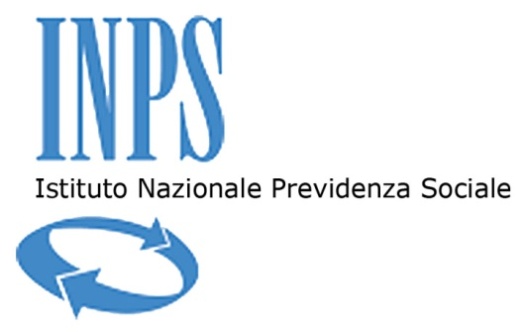 Via Ciro il Grande, 21 – 00144 Romatel. +390659054280 - fax +390659054240C.F. 80078750587 - P.IVA 02121151001Il sottoscritto operatore____________________________________________(ditta, denominazione o ragione sociale)con sede in ____________________________________________Consapevole che la falsità in atti e le dichiarazioni mendaci sono punite ai sensi del codice penale e delle leggi speciali in materia e che, laddove dovesse emergere la non veridicità di quanto qui dichiarato, si avrà la decadenza dai benefici eventualmente ottenuti ai sensi dell’art. 75 del d.P.R. n. 445 del 28 dicembre 2000 e l’applicazione di ogni altra sanzione prevista dalla legge, nella predetta qualità, ai sensi e per gli effetti di cui agli artt. 46 e 47 del d.P.R. n. 445 del 28 dicembre 2000.RICHIEDEle credenziali di accesso al Sistema dell’INPS per la partecipazione alla procedura di gara dematerializzata volta all’affidamento del «Servizio di ideazione, strategia, progettazione, realizzazione, produzione di iniziative di comunicazione istituzionale», indicando di seguito le principali informazioni anagrafiche dell’azienda e dell’utente:La presente dichiarazione dovrà essere accompagnata da copia del documento di identità del sottoscrivente, in corso di validità. Nel caso in cui l’utente sia soggetto diverso dal legale rappresentante, dovrà essere prodotta in atti copia della fonte dei poteri, sottoscritta con firma digitale.__________il _______________________________________________________________________(sottoscrizione della persona abilitata ad impegnare legalmente l’offerente)ISTITUTO NAZIONALE PREVIDENZA SOCIALEDirezione Centrale Risorse StrumentaliCENTRALE ACQUISTIAllegato 7 al Disciplinare di GaraRICHIESTA CREDENZIALI PER L’ACCESSO AL SISTEMA DELL’INPSProcedura aperta di carattere comunitario, ai sensi dell’art. 55, 5° comma del D.Lgs. n. 163 del 12 aprile 2006, con dematerializzazione delle offerte, volta all’affidamento del «Servizio di ideazione, strategia, progettazione, realizzazione, produzione di iniziative di comunicazione istituzionale»DATI IMPRESA DATI IMPRESA Ragione socialeP.IVA / codice fiscaleIndirizzoCittàPaeseTelefonoFaxIndirizzo PECDATI UTENTEDATI UTENTENome e Cognome Ruolo Telefono Indirizzo mail 